	COMMUNITY BOARD MEETING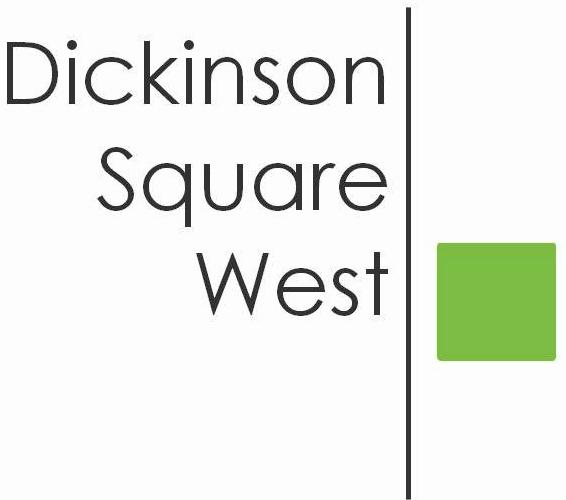            Tuesday, October 17, 2017 @ 7:30 PMMt. Moriah (410 Wharton Street)                                            MINUTESCall to Order
Ted called the meeting to order at 7:30 p.m.President’s WelcomeApprove Minutes  Chris moved, and Jeff seconded. The motion passed unanimously (5-0-0).Election Committee Announce Results of Election	The independent DSWCA Election Committee certified the following results of the election:President: Jeff Boettcher;  Vice President: Heather Davis; Secretary: Josephine Rivera; Treasurer: Chris Brick; Directors:  Courtney Bieberfeld, Jacleen Mowery Farrell. Samantha Mayo, 	James McCrone, and Ted Savage.Roll Call of New Officer and Board Members - All present.Committee Reports:Finance Committee: Chris reported that $163.00 was spent to place the advertisement for the election in South Philly Review. Chris proposed that the Board continue to engage TruMark as the Association’s financial institution. The Board agreed to continue with TruMark.Zoning Committee: Larry Reigel reported that 508 Moore was purchased and a proposal to convert the building into 16 apartments was made. The Zoning Committee will be meeting with the individual in November.      7. 	Administrative Items for ReorganizationNewspaper Publication: Chris proposed that the Association continue with South Philly Review. The Board agreed.    Board Meeting Schedule: The Board discussed the current schedule and timing of monthly meetings. Due to scheduling challenges in May, the Board agreed to meet the 2nd Tuesday of every month at 6:30 p.m. at Mt. Moriah. Appoint persons responsible: The following was agreed upon:Mailchimp/Dispatch: Ted Savage.Website: Jamie would maintain the current website until the Board can meet with Jason O’Mara regarding a new website.Facebook & Twitter:  Jacleen agreed to maintain both of these accounts.Instagram: Courtney agreed to continue to maintain the Instagram account.Google Drive: Josephine is uploading and organizing the documents for the Association. Crime Bulletins: Larry Reigel will post the weekly crime bulletins to the website.      8.	Expanding Civic Boundaries to Include Hoffman to Synder Avenue, 4th to 6th Ted explained the process for expanding the Association. Jeff recommended Mariel continue to gather community support, bringing the documentation to the November Association meeting to discuss next steps.	     9.   Comments from the Community - There were no comments.10.	Adjournment